日本語タイトルEnglish Title 生研　太郎　（東京大学生産技術研究所）Alexander SEIKEN (Institute of Industrial Science, The University of Tokyo)１．序論　壁面乱流摩擦は，航空機，船舶，パイプライン等の高速流体機器におけるエネルギー消費の主要因であり，XXXXXXXXXX　本研究では，直接数値シミュレーションによりXXXXXX．２．計算手法　本研究では，運動量厚さと主流速度で定義されるレイノルズ数Re = 250-1100における乱流境界層の直接数値シミュレーションを実施した．計算領域の概略をFig. １に示す．XXXXXXXXXXXFig.1 Computational domain本研究では，２つの異なる制御を考える．一つは，壁からの一様吹き出し制御，もう一つは，仮想的な体積力による壁垂直方向速度の減衰制御である．いずれの制御も，流れ方向にはある一部のみ，スパン方向には領域全体に制御を与えた（図１参照）．制御開始位置をx0として，制御区間をxcとする．制御区間は以下の関数により表現される．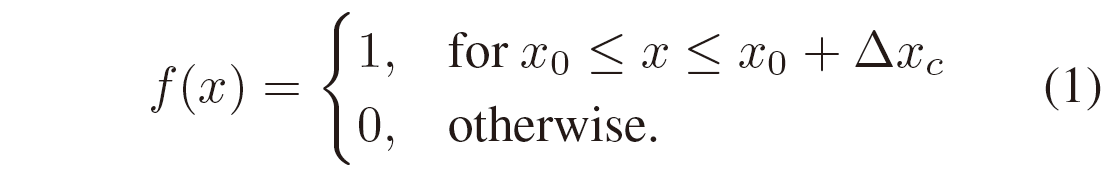 壁面からの一様吹き出しにおける制御入力は次式で定式化される．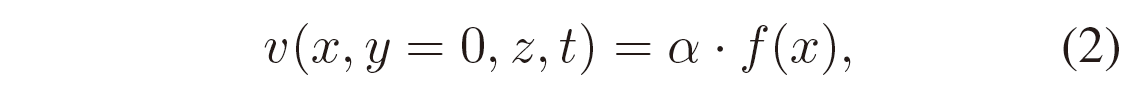 ここで，αは吹き出し強度を表しており，本研究では，主流の0.5%とした．　一方，体積力による壁垂直方向速度の減衰制御では，Iwamoto et al. (1)，及びFrohnapfel et al. (2)に基づき，壁垂直方向の体積力byを仮定し，各時刻，各位置での壁垂直方向速度を打ち消すよう，次式で与えた．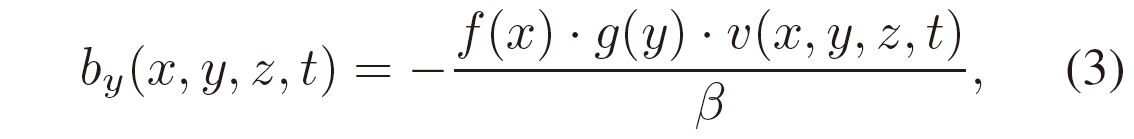 XXXXXXXXX３．制御結果　XXXXXXXXXX４．考察　XXXXXXXXXXXX５．結論　XXXXXXXX参考文献(1) Iwamoto, K., Fukagata, K., Kasagi, N. and Suzuki, Y., “Friction drag reduction achievable by near-wall turbulence manipulation at high Reynolds numbers”, Phys. Fluids, 17, 011702 (2005)(2) Frohnapfel, B., Hasegawa, Y. and Kasagi, N., “Friction drag reduction through damping of the near-wall spanwise velocity fluctuation”, Int. J. Heat Fluid Flow, 31, 434-441 (2010)